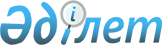 О признании утратившим силу постановления акимата города Курчатов от 15 ноября 2019 года № 164 "Об организации бесплатного питания отдельных категорий воспитанников дошкольных организаций образования по городу Курчатов"Постановление акимата города Курчатов Восточно-Казахстанской области от 19 марта 2021 года № 536. Зарегистрировано Департаментом юстиции Восточно-Казахстанской области 1 апреля 2021 года № 8488
      Примечание ИЗПИ.

      В тексте документа сохранена пунктуация и орфография оригинала.
      В соответствии с пунктом 2 статьи 31 Закона Республики Казахстан от 23 января 2001 года "О местном государственном управлении и самоуправлении в Республике Казахстан", статьи 27 Закона Республики Казахстан от 6 апреля 2016 года "О правовых актах" акимат города Курчатов ПОСТАНОВЛЯЕТ:
      1. Признать утратившим силу постановление акимата города Курчатов от 15 ноября 2019 года № 164 "Об организации бесплатного питания отдельных категорий воспитанников дошкольных организаций образования по городу Курчатов" (зарегистрированное в Реестре государственной регистрации нормативных правовых актов за номером 6295 от 21 ноября 2019 года, опубликованное в Эталонном контрольном банке НПА РК в электронном виде от 04 декабря 2019 года и в газете "Мой Край" от 29 ноября 2019 года № 144 (650).
      2. Государственному учреждению "Аппарат акима города Курчатов Восточно-Казахстанской области Республики Казахстан" в установленном законодательством Республики Казахстан порядке обеспечить:
      1) государственную регистрацию настоящего постановления в территориальном органе юстиции;
      2) в течении десяти календарных дней после государственной регистрации настоящего постановления направление его копии на официальное опубликование в периодические печатные издания, получившими такое право на конкурсной основе, в порядке, определяемом Правительством Республики Казахстан;
      3) размещение настоящего постановления на интернет-ресурсе акимата города после его официального опубликования.
      3. Контроль за исполнением настоящего постановления возложить на заместителя акима города Курчатов Кошкарбаева Н.Т.
      4. Настоящее постановление вводится в действие по истечении десяти календарных дней после дня его первого официального опубликования.
					© 2012. РГП на ПХВ «Институт законодательства и правовой информации Республики Казахстан» Министерства юстиции Республики Казахстан
				
      Аким города Курчатов 

А. Глазинский
